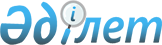 О присвоении наименования улицеРешение акима Пресноредутского сельского округа Жамбылского района Северо-Казахстанской области от 27 июля 2022 года № 10. Зарегистрирован в Министерстве юстиции Республики Казахстан 29 июля 2022 года № 28959
      В соответствии с подпунктом 4) статьи 14 Закона Республики Казахстан "Об административно-территориальном устройстве Республики Казахстан", с учетом мнения населения села Пресноредуть и на основании заключения областной ономастической комиссии от 1 марта 2022 года РЕШИЛ:
      1. Присвоить безымянной улице села Пресноредуть Пресноредутского сельского округа Жамбылского района Северо-Казахстанской области наименование Виктор Грязнов.
      2. Контроль за исполнением настоящего решения оставляю за собой.
      3. Настоящее решение вводится в действие по истечении десяти календарных дней после дня его первого официального опубликования.
					© 2012. РГП на ПХВ «Институт законодательства и правовой информации Республики Казахстан» Министерства юстиции Республики Казахстан
				
      Аким Пресноредутского сельского округа 

Б. Каиров
